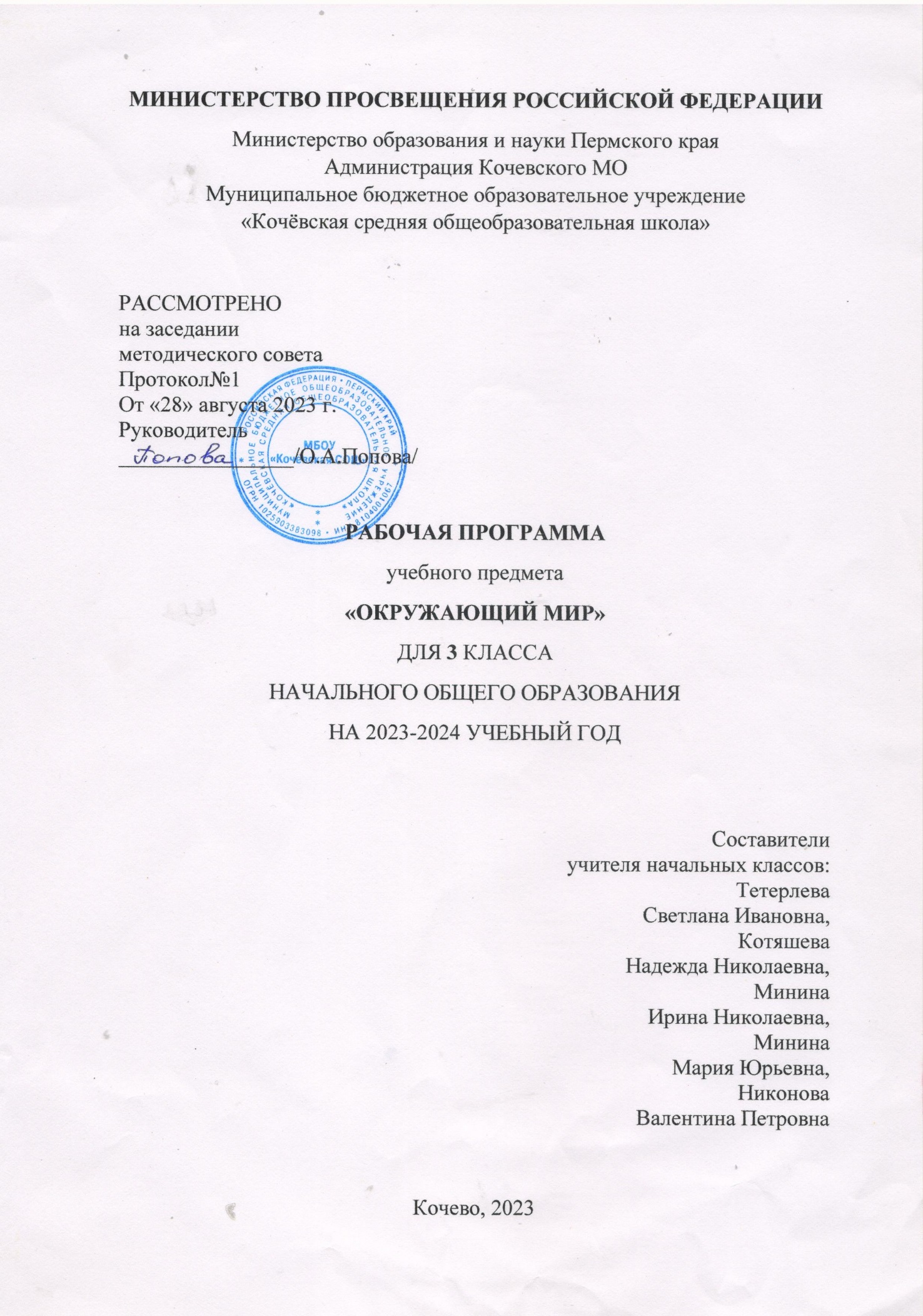 ПОЯСНИТЕЛЬНАЯ ЗАПИСКАПрограмма по окружающему миру на уровне начального общего образования составлена на основе требований к результатам освоения ООП НОО, представленных в ФГОС НОО и федеральной рабочей программы воспитания. Изучение окружающего мира, интегрирующего знания о природе, предметном мире, обществе и взаимодействии людей в нём, соответствует потребностям и интересам обучающихся на уровне начального общего образования и направлено на достижение следующих целей: - формирование целостного взгляда на мир, осознание места в нём человека на основе целостного взгляда на окружающий мир (природную и социальную среду обитания); освоение естественнонаучных, обществоведческих, нравственно-этических понятий, представленных в содержании программы по окружающему миру; - формирование ценности здоровья человека, его сохранения и укрепления, приверженности здоровому образу жизни; -развитие умений и навыков применять полученные знания в реальной учебной и жизненной практике, связанной как с поисково-исследовательской деятельностью (наблюдения, опыты, трудовая деятельность), так и  	с 	творческим 	использованием 	приобретённых 	знаний 	в 	речевой, изобразительной, художественной деятельности; - духовно-нравственное развитие и воспитание личности гражданина Российской Федерации, понимание своей принадлежности к Российскому государству, определённому этносу;  -проявление уважения к истории, культуре, традициям народов Российской Федерации;  - освоение обучающимися мирового культурного опыта по созданию общечеловеческих ценностей, законов и правил построения взаимоотношений в социуме; -обогащение духовного опыта обучающихся, развитие способности ребёнка / к социализации на основе принятия гуманистических норм жизни, приобретение опыта эмоционально-положительного отношения к природе в соответствии с экологическими нормами поведения;  - становление навыков повседневного проявления культуры общения, гуманного отношения к людям, уважительного отношения к их взглядам, мнению и индивидуальности. Центральной идеей конструирования содержания и планируемых результатов обучения окружающему миру является раскрытие роли человека в природе и обществе, ознакомление с правилами поведения в среде обитания и освоение общечеловеческих ценностей взаимодействия в системах: «Человек и природа», «Человек и общество», «Человек и другие люди», «Человек и познание». Важнейшей составляющей всех указанных систем является содержание, усвоение которого гарантирует формирование у обучающихся навыков здорового и безопасного образа жизни на основе развивающейся способности предвидеть результаты своих поступков и оценки возникшей ситуации.  Отбор содержания программы по окружающему миру осуществлён на основе следующих ведущих идей: раскрытие роли человека в природе и обществе; освоение общечеловеческих ценностей взаимодействия в системах: «Человек и природа», «Человек и общество», «Человек и другие люди», «Человек и его самость», «Человек и познание». Общее число часов, рекомендованных для изучения окружающего мира, ‒  270 часов (два часа в неделю в каждом классе): 1 класс – 66 часов, 2 класс –  68 часов, 3 класс – 68 часов, 4 класс – 68 часов. СОДЕРЖАНИЕ УЧЕБНОГО ПРЕДМЕТА	Человек и общество 
	Общество  как совокупность людей, которые объединены общей культурой и связаны друг с другом совместной деятельностью во имя общей цели. Наша Родина — Российская Федерация. Уникальные памятники культуры России, родного края. Государственная символика Российской Федерации и своего региона. Города Золотого кольца России. Народы России. Уважение к культуре, традициям своего народа и других народов, государственным символам России.Семья — коллектив близких, родных людей. Семейный бюджет, доходы и расходы семьи. Уважение к семейным ценностям.	Правила нравственного поведения в социуме. Внимание, уважительное отношение к людям с ограниченными возможностями здоровья, забота о них.	Значение труда в жизни человека и общества.   Трудолюбие как общественно значимая ценность в культуре народов России. Особенности труда людей родного края, их профессии.	Страны и народы мира. Памятники природы и культуры — символы стран, в которых они находятся.	Человек и природа 
	Методы изучения природы. Карта мира. Материки и части света. Вещество. Разнообразие веществ в окружающем мире.Примеры веществ: соль, сахар, вода, природный газ. Твёрдые тела, жидкости, газы. Простейшие практические работы с веществами, жидкостями, газами. Воздух — смесь газов.  Свойства воздуха.Значение воздуха для растений, животных, человека. Вода.  Свойства воды.  Состояния воды, её распространение в природе, значение для живых организмов и хозяйственной жизни человека.Круговорот воды в природе. Охрана воздуха, воды. Горные породы и минералы. Полезные 
ископаемые, их значение в хозяйстве человека, бережное отношение людей к полезным ископаемым. Полезные ископаемые родного края (2—3 примера).   Почва, её состав, значение для живой природы и хозяйственной жизни человека.Первоначальные представления о бактериях. Грибы: строение шляпочных грибов. Грибы съедобные и несъедобные. Разнообразие растений. Зависимость жизненного цикла организмов от условий окружающей среды. Размножение и развитие растений. Особенности питания и дыхания растений.Роль растений в природе и жизни людей, бережное отношение человека к растениям.  Условия, необходимые для жизни растения (свет, тепло, воздух, вода). Наблюдение роста растений, фиксация изменений. Растения родного края, названия и краткая характеристика на основе наблюдений. Охрана растений.	Разнообразие животных. Зависимость жизненного цикла организмов от условий окружающей среды. Размножение и развитие животных (рыбы, птицы, звери). Особенности питания животных.Цепи питания. Условия, необходимые для жизни животных (воздух, вода, тепло, пища). Роль животных в природе и жизни людей, бережное отношение человека к животным. Охрана животных. Животные родного края, их названия, краткая характеристика на основе наблюдений.Природные сообщества: лес, луг, пруд. Взаимосвязи в природном сообществе: растения — пища и укрытие для животных; животные — распространители плодов  и  семян  растений. Влияние человека на природные сообщества. Природные сообщества родного края (2—3 примера на основе 
наблюдений). Правила нравственного поведения в природных сообществах.Человек — часть природы. Общее представление о строении тела человека. Системы органов (опорно-двигательная, пищеварительная, дыхательная, кровеносная, нервная, органы чувств), их роль в жизнедеятельности организма. Гигиена отдельных органов и систем органов человека. Измерение температуры тела человека, частоты пульса.	Правила безопасной жизни 
	Здоровый образ жизни: двигательная активность (утренняя зарядка, динамические паузы), закаливание и профилактика заболеваний. Забота о здоровье и безопасности окружающих людей.Безопасность во дворе жилого дома (правила перемещения внутри двора и пересечения дворовой проезжей части, безопасные зоны электрических, газовых, тепловых подстанций и других опасных объектов инженерной инфраструктуры жилого дома, предупреждающие знаки безопасности).Правила безопасного поведения пассажира железнодорожного, водного и авиатранспорта (правила безопасного поведения на вокзалах и в аэропортах, безопасное поведение в вагоне, на борту самолёта, судна; знаки безопасности). Безопасность в Интернете (ориентирование в признаках мошеннических действий, защита персональной информации, правила коммуникации в мессенджерах и социальных группах) в условиях контролируемого доступа в Интернет.  ПЛАНИРУЕМЫЕ РЕЗУЛЬТАТЫ ОСВОЕНИЯ УЧЕБНОГО ПРЕДМЕТА  Изучение предмета "Окружающий мир" в 3 классе направлено на достижение обучающимися личностных, метапредметных и предметных результатов освоения учебного предмета. ЛИЧНОСТНЫЕ РЕЗУЛЬТАТЫ  Личностные результаты изучения предмета «Окружающий мир» характеризуют готовность обучающихся руководствоваться традиционными российскими социокультурными и духовно нравственными ценностями, принятыми в обществе правилами и нормами поведения и должны отражать приобретение первоначального опыта деятельности обучающихся, в части:   Гражданско-патриотического воспитания: —  становление ценностного отношения к своей Родине - России; понимание особой роли многонациональной России в современном мире;  —  осознание своей этнокультурной и российской гражданской идентичности, принадлежности к российскому народу, к своей национальной общности;  —  сопричастность к прошлому, настоящему и будущему своей страны и родного края; проявление интереса к истории и многонациональной культуре своей страны, уважения к своему и другим народам;  —  первоначальные представления о человеке как члене общества, осознание прав и ответственности человека как члена общества. Духовно-нравственного воспитания: —  проявление культуры общения, уважительного отношения к людям, их взглядам, признанию их индивидуальности;  —  принятие существующих в обществе нравственно-этических норм поведения и правил межличностных отношений, которые строятся на проявлении гуманизма, сопереживания, уважения и доброжелательности;  —  применение правил совместной деятельности, проявление способности договариваться, неприятие любых форм поведения, направленных на причинение физического и морального вреда другим людям. Эстетического воспитания: —  понимание особой роли России в развитии общемировой художественной культуры, проявление уважительного отношения, восприимчивости и интереса к разным видам искусства, традициям и творчеству своего и других народов;  —  использование полученных знаний в продуктивной и преобразующей деятельности, в разных видах художественной деятельности. Физического воспитания, формирования культуры здоровья и эмоционального благополучия: —  соблюдение правил организации здорового и безопасного (для себя и других людей) образа жизни; выполнение правил безопасного поведении в окружающей среде (в том числе информационной);  —  приобретение опыта эмоционального отношения к среде обитания, бережное отношение к физическому и психическому здоровью. Трудового воспитания: —  осознание ценности трудовой деятельности в жизни человека и общества, ответственное потребление и бережное отношение к результатам труда, навыки участия в различных видах трудовой деятельности, интерес к различным профессиям. Экологического воспитания: —  осознание роли человека в природе и обществе, принятие экологических норм поведения, бережного отношения к природе, неприятие действий, приносящих ей вред. Ценности научного познания: —  ориентация в деятельности на первоначальные представления о научной картине мира;  —  осознание ценности познания, проявление познавательного интереса, активности, инициативности, любознательности и самостоятельности в обогащении своих знаний, в том числе с использованием различных информационных средств. МЕТАПРЕДМЕТНЫЕ РЕЗУЛЬТАТЫ Познавательные универсальные учебные действия:                                                                                                               1)  Базовые логические действия: —  понимать целостность окружающего мира (взаимосвязь природной и социальной среды обитания), проявлять способность ориентироваться в изменяющейся действительности;  —  на основе наблюдений доступных объектов окружающего мира устанавливать связи и зависимости между объектами (часть - целое; причина - следствие; изменения во времени и в пространстве);  —  сравнивать объекты окружающего мира, устанавливать основания для сравнения, устанавливать аналогии;  —  объединять части объекта (объекты) по определённому признаку;  —  определять существенный признак для классификации, классифицировать предложенные объекты;  —  находить закономерности и противоречия в рассматриваемых фактах, данных и наблюдениях на основе предложенного алгоритма;  —  выявлять недостаток информации для решения учебной (практической) задачи на основе предложенного алгоритма 2)  Базовые исследовательские действия: —  проводить (по предложенному и самостоятельно составленному плану или выдвинутому предположению) наблюдения, несложные опыты; проявлять интерес к экспериментам, проводимым под руководством учителя;  —  определять разницу между реальным и желательным состоянием объекта (ситуации) на основе предложенных вопросов;  —  формулировать с помощью учителя цель предстоящей работы, прогнозировать возможное развитие процессов, событий и последствия в аналогичных или сходных ситуациях;  —  моделировать ситуации на основе изученного материала о связях в природе (живая и неживая природа, цепи питания; природные зоны), а также в социуме (лента времени; поведение и его последствия; коллективный труд и его результаты и др.);  —  проводить по предложенному плану опыт, несложное исследование по установлению особенностей объекта изучения и связей между объектами (часть — целое, причина — следствие);  —  формулировать выводы и подкреплять их доказательствами на основе результатов проведённого наблюдения (опыта, измерения, исследования). 3)  Работа с информацией: —  использовать различные источники для поиска информации, выбирать источник получения информации с учётом учебной задачи;  —  согласно заданному алгоритму находить в предложенном источнике информацию, представленную в явном виде;  —  распознавать достоверную и недостоверную информацию самостоятельно или на основе предложенного учителем способа её проверки;  —  находить и использовать для решения учебных задач текстовую, графическую, аудиовизуальную информацию;  —  читать и интерпретировать графически представленную информацию (схему, таблицу, иллюстрацию);  —  соблюдать правила информационной безопасности в условиях контролируемого доступа в Интернет (с помощью учителя);  —  анализировать и создавать текстовую, видео, графическую, звуковую информацию в соответствии с учебной задачей; —  фиксировать полученные результаты в текстовой форме (отчёт, выступление, высказывание) и графическом виде (рисунок, схема, диаграмма). Коммуникативные универсальные учебные действия: —  в процессе диалогов задавать вопросы, высказывать суждения, оценивать выступления участников;  —  признавать возможность существования разных точек зрения; корректно и аргументированно высказывать своё мнение; приводить доказательства своей правоты;  —  соблюдать правила ведения диалога и дискуссии; проявлять уважительное отношение к собеседнику;  —  использовать смысловое чтение для определения темы, главной мысли текста о природе, социальной жизни, взаимоотношениях и поступках людей;  —  создавать устные и письменные тексты (описание, рассуждение, повествование);  —  конструировать обобщения и выводы на основе полученных результатов наблюдений и опытной работы, подкреплять их доказательствами;  —  находить ошибки и восстанавливать деформированный текст об изученных объектах и явлениях природы, событиях социальной жизни;  —  готовить небольшие публичные выступления с возможной презентацией (текст, рисунки, фото, плакаты и др.) к тексту выступления.Регулятивные универсальные учебные действия:                                                      1)Самоорганизация: —  планировать самостоятельно или с небольшой помощью учителя действия по решению учебной задачи;  —  выстраивать последовательность выбранных действий и операций.                                                                                                                                                2)  Самоконтроль: —  осуществлять контроль процесса и результата своей деятельности;  —  находить ошибки в своей работе и устанавливать их причины; корректировать свои действия при необходимости (с небольшой помощью учителя);  —  предвидеть возможность возникновения трудностей и ошибок, предусматривать способы их предупреждения, в том числе в житейских ситуациях, опасных для здоровья и жизни. 3)  Самооценка: —  объективно оценивать результаты своей деятельности, соотносить свою оценку с оценкой учителя;  —  оценивать целесообразность выбранных способов действия, при необходимости корректировать их. Совместная деятельность: —  понимать значение коллективной деятельности для успешного решения учебной  (практической) задачи; активно участвовать в формулировании краткосрочных и долгосрочных целей совместной деятельности (на основе изученного материала по окружающему миру);  —  коллективно строить действия по достижению общей цели: распределять роли, договариваться, обсуждать процесс и результат совместной работы;  —  проявлять готовность руководить, выполнять поручения, подчиняться;  —  выполнять правила совместной деятельности: справедливо распределять и оценивать работу каждого участника; считаться с наличием разных мнений; не допускать конфликтов, при их возникновении мирно разрешать без участия взрослого;                                                  —  ответственно выполнять свою часть работы. ПРЕДМЕТНЫЕ РЕЗУЛЬТАТЫ К концу обучения в 3 классе обучающийся научится: —  различать государственную символику Российской Федерации (гимн, герб, флаг); проявлять уважение к государственным символам России и своего региона;  —  проявлять уважение к семейным ценностям и традициям, традициям своего народа и других народов; соблюдать правила нравственного поведения в социуме;  —  приводить примеры памятников природы, культурных объектов и достопримечательностей родного края; столицы России, городов РФ с богатой историей и культурой; российских центров декоративно-прикладного искусства; проявлять интерес и уважение к истории и культуре народов России;  —  показывать на карте мира материки, изученные страны мира;  —  различать расходы и доходы семейного бюджета;  —  распознавать изученные объекты природы по их описанию, рисункам и фотографиям, различать их в окружающем мире;  —  проводить по предложенному плану или инструкции небольшие опыты с природными объектами с использованием простейшего лабораторного оборудования и измерительных приборов; соблюдать безопасность проведения опытов;  —  группировать изученные объекты живой и неживой природы, проводить простейшую классификацию;  —  сравнивать по заданному количеству признаков объекты живой и неживой природы; —  описывать на основе предложенного плана изученные объекты и явления природы, выделяя их существенные признаки и характерные свойства;  —  использовать различные  источники  информации  о  природе и обществе для поиска и извлечения информации, ответов на вопросы;  —  использовать знания о взаимосвязях в природе, связи человека и природы для объяснения простейших явлений и процессов в природе, организме человека;  —  фиксировать результаты наблюдений, опытной работы, в процессе коллективной  деятельности обобщать полученные результаты и делать выводы;  —  создавать по заданному плану собственные развёрнутые высказывания о природе, человеке и обществе, сопровождая выступление иллюстрациями (презентацией);  —  соблюдать правила безопасного поведения пассажира железнодорожного, водного и авиатранспорта;  —  соблюдать периодичность двигательной активности и профилактики заболеваний;  —  соблюдать правила безопасного поведения во дворе жилого дома;  —  соблюдать правила нравственного поведения на природе;  —  безопасно использовать персональные данные в условиях контролируемого доступа в Интернет; ориентироваться в возможных мошеннических действиях при общении                                        в мессенджерах. ТЕМАТИЧЕСКОЕ ПЛАНИРОВАНИЕУЧЕБНО-МЕТОДИЧЕСКОЕ ОБЕСПЕЧЕНИЕ ОБРАЗОВАТЕЛЬНОГОПРОЦЕССА ОБЯЗАТЕЛЬНЫЕ УЧЕБНЫЕ МАТЕРИАЛЫ ДЛЯ УЧЕНИКАОкружающий мир (в 2 частях), 3 класс/ Плешаков А.А., Акционерное общество«Издательство «Просвещение»Рабочая тетрадь к учебнику для 3 класса в 2-х частях / А.А. Плешаков. - М:«Просвещение»МЕТОДИЧЕСКИЕ МАТЕРИАЛЫ ДЛЯ УЧИТЕЛЯПоурочные разработки по курсу Окружающий мир, 3 класс / Н.Ю. Васильева – М.:«ВАКО»И.Ф. Яценко. Контрольно-измерительные материалы. Окружающий мир. 3 класс – М.:«ВАКО»От земли до неба: Атлас-определитель для начальной школы / Плешаков А.А. - М.:«Просвещение»Зеленые страницы: книга для учащихся начальных классов / Плешаков А.А. - М:«Просвещение».ЦИФРОВЫЕ ОБРАЗОВАТЕЛЬНЫЕ РЕСУРСЫ И РЕСУРСЫ СЕТИ ИНТЕРНЕТБиблиотека ЦОК: https://lesson.academy-content.myschool.edu.ru/15/03VIDEOUROKI.NET:Видеоучебник для моих классов: https://videouroki.net/video/my-class/ Тесты для классов: https://videouroki.net/tests/for-class/Школа АБВ - каталог презентаций сайт Елены Берюховой: http://www.shk ola- abv.ru/katalog-prezentatsij/okruzhayushhij-mir/Учительский портал: https://www.uchportal.ruРоссийская электронная школа. Окружающий мир https://resh.edu.ru/subject/43/3/?ysclid=lj1gjnnlli134924945Библиотека материалов для учителей от ООО ИНФОУРОК: https://infourok.ru/bibliotekaКомплекс тестов по курсу "Окружающий мир" для 3 класса УМК "Школа России": https://easyen.ru/load/metodika/kompleksy/kompleks_testov_po_kursu_okruzhajushhij_mir_dlja_3_klassa/457-1-0-5490№ п/пНаименование разделов и тем программыКоличество уроковКоличество уроковКоличество уроковЭлектронные (цифровые) образовательные ресурсы№ п/пНаименование разделов и тем программыВсегоКонтрольные работыПрактические работыЭлектронные (цифровые) образовательные ресурсы0.1Дорогие третьеклассники!1Раздел 1. Человек и обществоРаздел 1. Человек и обществоРаздел 1. Человек и обществоРаздел 1. Человек и обществоРаздел 1. Человек и обществоРаздел 1. Человек и общество1.1Природа1Библиотека ЦОК https://lesson.academy- content.myschool.edu.ru/15/031.2Человек1Библиотека ЦОКhttps://lesson.academy- content.myschool.edu.ru/15/031.3Общество1Библиотека ЦОКhttps://lesson.academy- content.myschool.edu.ru/15/031.4Российская Федерация1Библиотека ЦОКhttps://lesson.academy- content.myschool.edu.ru/15/031.5О чём расскажет план1Библиотека ЦОК https://lesson.academy-content.myschool.edu.ru/15/031.6Что такое экология1Библиотека ЦОК https://lesson.academy- content.myschool.edu.ru/15/031.7Проверим себя и оценим свои1https://nsportal.ru/nachalnaya-достижения по разделу «Как устроен мир»shkola/okruzhayushchii- mir/2021/12/25/prezentatsiya-po- okruzhayushchemu-miru-kak-ustroenИтого по разделу:Итого по разделу:7+1Раздел 2. Человек и природаРаздел 2. Человек и природаРаздел 2. Человек и природаРаздел 2. Человек и природаРаздел 2. Человек и природаРаздел 2. Человек и природа2.1Звёздное небо – Великая книга Природы1Библиотека ЦОК https://lesson.academy-content.myschool.edu.ru/15/032.2Тела, вещества, частицы11Библиотека ЦОК https://lesson.academy- content.myschool.edu.ru/15/032.3Разнообразие веществ11Библиотека ЦОК https://lesson.academy- content.myschool.edu.ru/15/032.4Воздух и его охрана11Библиотека ЦОК https://lesson.academy- content.myschool.edu.ru/15/032.5Вода11Библиотека ЦОКhttps://lesson.academy- content.myschool.edu.ru/15/032.6Превращения и круговорот воды11Библиотека ЦОК https://lesson.academy- content.myschool.edu.ru/15/032.7Берегите воду1Библиотека ЦОК https://lesson.academy- content.myschool.edu.ru/15/032.8Что такое почва11Библиотека ЦОКhttps://lesson.academy- content.myschool.edu.ru/15/032.9Разнообразие растений1Библиотека ЦОКhttps://lesson.academy- content.myschool.edu.ru/15/032.10Солнце, растения и мы с вами1Библиотека ЦОК https://lesson.academy- content.myschool.edu.ru/15/032.11Размножение и развитие растений1Библиотека ЦОК https://lesson.academy- content.myschool.edu.ru/15/032.12Охрана растений1Библиотека ЦОК https://lesson.academy- content.myschool.edu.ru/15/032.13Разнообразие животных1Библиотека ЦОК https://lesson.academy- content.myschool.edu.ru/15/032.14Кто что ест1Библиотека ЦОК https://lesson.academy-content.myschool.edu.ru/15/032.15Размножение и развитие животных1Библиотека ЦОК https://lesson.academy- content.myschool.edu.ru/15/032.16Охрана животных1Библиотека ЦОК https://lesson.academy- content.myschool.edu.ru/15/032.17В царстве грибов1Библиотека ЦОКhttps://lesson.academy- content.myschool.edu.ru/15/032.18Проверим себя и оценим своидостижения по разделу «Эта удивительная природа»1РЭШhttps://resh.edu.ru/subject/lesson/5561/start/224344/Итого по разделу:Итого по разделу:18Раздел 3. Мы и наше здоровьеРаздел 3. Мы и наше здоровьеРаздел 3. Мы и наше здоровьеРаздел 3. Мы и наше здоровьеРаздел 3. Мы и наше здоровьеРаздел 3. Мы и наше здоровье3.1Организм человека11Библиотека ЦОК https://lesson.academy- content.myschool.edu.ru/15/033.2Органы чувств1Библиотека ЦОК https://lesson.academy- content.myschool.edu.ru/15/033.3Надёжная защита организма11Библиотека ЦОК https://lesson.academy-content.myschool.edu.ru/15/033.4Опора тела и движение1Библиотека ЦОКhttps://lesson.academy- content.myschool.edu.ru/15/033.5Наше питание11Библиотека ЦОК https://lesson.academy- content.myschool.edu.ru/15/033.6Дыхание и кровоснабжение11Библиотека ЦОК https://lesson.academy- content.myschool.edu.ru/15/033.7Умей предупреждать болезни1Библиотека ЦОК https://lesson.academy-content.myschool.edu.ru/15/033.8Здоровый образ жизни1Библиотека ЦОК https://lesson.academy-content.myschool.edu.ru/15/033.9Проверим себя и оценим свои достижения по разделу «Мы и наше здоровье»1РЭШhttps://resh.edu.ru/subject/lesson/3839/start/155811/Итого по разделу:Итого по разделу:9Раздел 4. Правила  безопасной жизнедеятельностиРаздел 4. Правила  безопасной жизнедеятельностиРаздел 4. Правила  безопасной жизнедеятельностиРаздел 4. Правила  безопасной жизнедеятельностиРаздел 4. Правила  безопасной жизнедеятельностиРаздел 4. Правила  безопасной жизнедеятельности4.1Огонь, вода и газ1Библиотека ЦОК https://lesson.academy- content.myschool.edu.ru/15/034.2Чтобы путь был счастливым1Учебник вслух https://youtu.be/Z05xQXhS0SU4.3Дорожные знаки1Учебник вслух https://youtu.be/JsZJNfs_Ero4.4Опасные места1Учебник вслух https://youtu.be/OLvI-i4TaH04.5Природа и наша безопасность1Учебник вслух https://youtu.be/2JgWoKJ9fTo4.6Экологическая безопасность11Учебник вслух https://youtu.be/9sUURXbztHs4.7Проверим себя и оценим свои достижения по разделу «Наша безопасность»1Интерактивная игра https://pptcloud.ru/okruzhayushchij- mir/interaktivnaya-igra-kvn-znatoki-dorozhnogo- dvizheniya-kodeksИтого по разделу:Итого по разделу:7Раздел 5. Чему учит экономикаРаздел 5. Чему учит экономикаРаздел 5. Чему учит экономикаРаздел 5. Чему учит экономикаРаздел 5. Чему учит экономикаРаздел 5. Чему учит экономика5.1Для чего нужна экономика?1Библиотека ЦОК https://lesson.academy-content.myschool.edu.ru/15/035.2Природные богатства и труд людей – основа экономики1Библиотека ЦОК https://lesson.academy- content.myschool.edu.ru/15/035.3Полезные ископаемые11Библиотека ЦОКhttps://lesson.academy- content.myschool.edu.ru/15/035.4Растениеводство11Библиотека ЦОКhttps://lesson.academy- content.myschool.edu.ru/15/035.5Животноводство1Библиотека ЦОКhttps://lesson.academy- content.myschool.edu.ru/15/035.6Какая бывает промышленность1Библиотека ЦОК https://lesson.academy- content.myschool.edu.ru/15/035.7Что такое деньги11Библиотека ЦОК https://lesson.academy- content.myschool.edu.ru/15/035.8Государственный бюджет1Библиотека ЦОК https://lesson.academy- content.myschool.edu.ru/15/035.9Семейный бюджет1Библиотека ЦОК https://lesson.academy-content.myschool.edu.ru/15/035.10Экономика и экология1Библиотека ЦОК https://lesson.academy-content.myschool.edu.ru/15/035.11Проверим себя и оценим своидостижения по разделу «Чему учит экономика»1РЭШhttps://resh.edu.ru/subject/lesson/4077/start/155968/Итого по разделу:Итого по разделу:11Раздел 6. Путешествие по городам и странамРаздел 6. Путешествие по городам и странамРаздел 6. Путешествие по городам и странамРаздел 6. Путешествие по городам и странамРаздел 6. Путешествие по городам и странамРаздел 6. Путешествие по городам и странам6.1Золотое кольцо России3Библиотека ЦОК https://lesson.academy- content.myschool.edu.ru/15/036.2Наши ближайшие соседи1Библиотека ЦОК https://lesson.academy- content.myschool.edu.ru/15/036.3На севере Европы1Библиотека ЦОК https://lesson.academy- content.myschool.edu.ru/15/036.4Что такое Бенилюкс1Библиотека ЦОКhttps://lesson.academy- content.myschool.edu.ru/15/036.7В центре Европы1Библиотека ЦОК https://lesson.academy-content.myschool.edu.ru/15/036.8По Франции и Великобритании2Библиотека ЦОК https://lesson.academy- content.myschool.edu.ru/15/036.9На юге Европы1Библиотека ЦОК https://lesson.academy- content.myschool.edu.ru/15/036.10Всемирное наследие1Библиотека ЦОК https://lesson.academy- content.myschool.edu.ru/15/036.11Проверим себя и оценим свои достижения по разделу«Путешествие по городам истранам»1РЭШhttps://resh.edu.ru/subject/lesson/3905/start/291467/6.12Презентация проектов «Богатства, отданные людям», «Разнообразие природы родного края», «Школа кулинаров», «Кто нас защищает»,«Экономика родного края»,«Музей путешествий»26.13Проверим себя и оценим свои достижения по итогам года1Итого по разделу:Итого по разделу:15Резервное времяРезервное время0ОБЩЕЕ КОЛИЧЕСТВО ЧАСОВ ПО ПРОГРАММЕОБЩЕЕ КОЛИЧЕСТВО ЧАСОВ ПО ПРОГРАММЕ68015